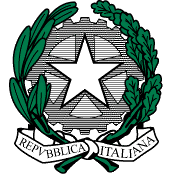 ISTITUTO COMPRENSIVO STATALE “TINA MERLIN” DI BELLUNOSCUOLE INFANZIA - SCUOLE PRIMARIE - SCUOLA SECONDARIA 1° GRADOVia Mur di Cadola,12  - 32100 BELLUNO     Tel.0437931814     C.F. 93049270254www.ictinamerlin.gov.it   -  blic831003@pec.istruzione.it - blic831003@.istruzione.it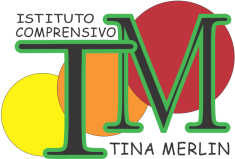 CURRICOLO COMPETENZA CHIAVESPIRITO DI INIZIATIVA E IMPRENDITORIALITÀIl senso di iniziativa e l'imprenditorialità concernono la capacità di una persona di tradurre le idee in azioni. In ciò rientrano la creatività, l'innovazione e l'assunzione di rischi, come anche la capacità di pianificare e gestire progetti per raggiungere obiettivi (indicazioni nazionali 2012).Il senso di iniziativa e l'imprenditorialità sono una competenza metodologica e metacognitiva finalizzata “all'insegnare ad essere”.Per raggiungere questa competenza si possono individuare alcune abilità specifiche, quali: saper lavorare in gruppo e in modo individuale; saper identificare i propri punti di forza e di debolezza; saper analizzare, organizzare, gestire il compito da svolgere; avere determinazione e motivazione nell'ottenere gli obiettivi.Si ritiene questa competenza trasversale a tutte le discipline.Possibili attività in cui osservare lo spirito di iniziativa e di intraprendenza.Qualsiasi attività individuale o di gruppo cooperativo in cui l'alunno deve esprimere e concretizzare idee e realizzare manufatti e prodotti (disegni, brani musicali, produzioni scritte, cartelloni, powerpoint, giornalino di istituto...) in modo personale e creativo; qualsiasi situazione in cui l'alunno deve esprimere valutazioni ed autovalutazioni (del proprio rendimento, comportamento, dell'impegno, dell'organizzazione e di quanto concretamente realizzato); i momenti in cui l'alunno è chiamato a trovare soluzioni a problemi di varia natura (relazionali, cognitivi, operativi....); attività che prevedano anche un introito economico, svolti a livello di classe e di istituto anche in collaborazione con  enti esterni (centri per la formazione, aziende...) in cui l'alunno dia il proprio contributo personale e originale (vendita di manufatti di propria produzione, creazione di progetti...); azioni rivolte a raccogliere fondi per iniziative di solidarietà; partecipazione al Consiglio dei Ragazzi.Fonti di legittimazione: Raccomandazione del Parlamento Europeo e del Consiglio 18.12.2006                                                   Indicazioni Nazionali per il curricolo 2012SCUOLA DELL’INFANZIASCUOLA DELL’INFANZIASCUOLA DELL’INFANZIASCUOLA DELL’INFANZIA3 ANNI3 ANNI3 ANNI3 ANNICOMPETENZEABILITÀCONOSCENZELIVELLI DI PADRONANZAEffettuare valutazioni rispetto alle proprie caratteristiche personali, alle informazioni, ai compiti, al proprio lavoro, al contesto.Sviluppare maggiore autostima e fiducia nelle proprie capacità.Comunicare, esprimere emozioni.Raccontare utilizzando le varie possibilità che il linguaggio del corpo consente.Il contesto in cui si opera.Regole di base della convivenza civile.Ruoli e la loro funzione.Raggiungere una prima consapevolezza dei propri doveri e delle regole del vivere insieme nelle situazioni routinarie.Valutare alternative  e prendere decisioni.Risolvere semplici problemi di vita quotidiana.Scambiare giochi, materiali.Il contesto in cui si opera.Di fronte ad un problema nuovo, nelle situazioni di routines, provare soluzioni note  con l’aiuto dell’insegnante.Assumere e portare a termine compiti e iniziative.Svolgere un compito su indicazione dell’insegnante.Portare a termine un’attività con l’aiuto dell’insegnante.Sperimentare azioni di riordino.Assumere iniziative spontanee nel gioco.Regole stabilite in sezione.Il contesto in cui si opera.Il gioco simbolico.Assumere  spontaneamente iniziative  di gioco eeseguire le consegne impartite dall’adulto portando  a termine i compiti affidatigli.Progettare, pianificare e organizzare il proprio lavoro.Svolgere un compito o un’attività con l’aiuto dell’insegnante.Svolgere un gioco con uno o più compagni in autonomia.Fasi di un’azione.Regole base della convivenza civile.Il gioco simbolico.  Formulare proposte di gioco ai compagni e realizzarle.Trovare soluzioni nuove a problemi di esperienza; adottare strategie di problem solving.Attivarsi per trovare una soluzione con l’aiuto dell’insegnante o avendo i compagni come riferimento.Sperimentare richieste di aiuto.Il lessico fondamentale per la gestione di semplici comunicazioni orali.Regole base della convivenza civile.Riconoscere problemi incontrati in contesti di esperienza e porre domande su come superarli, cercando l’aiuto di un adulto.Produrre con creatività.Tradurre le idee in azioni.Sperimentare e/o imitare semplici situazioni di gioco spontanee.Formulare proposte creative di gioco.Utilizzare in modo creativo materiale strutturato e non, esprimendo emozioni e potenzialità.Scoprire ed esplorare i materiali a disposizione e  utilizzarli con creatività.  Materiali e le regole di utilizzo.Comunicare attraverso vari codici, sia nel gioco che nelle attività, in modo costruttivo e creativo.  SCUOLA DELL’INFANZIASCUOLA DELL’INFANZIASCUOLA DELL’INFANZIASCUOLA DELL’INFANZIA4 ANNI4 ANNI4 ANNI4 ANNICOMPETENZEABILITÀ CONOSCENZELIVELLI DI PADRONANZAEffettuare valutazioni rispetto alle proprie caratteristiche personali, alle informazioni, ai compiti, al proprio lavoro, al contesto.Utilizzare le informazioni possedute per risolvere semplici problemi di esperienza quotidiana.Sviluppare maggiore autostima e fiducia nelle proprie capacità.Il contesto in cui si opera.Regole della discussione.Ruoli e la loro funzioneRaggiungere  consapevolezza dei propri doveri e delle regole del vivere insieme nella maggior parte delle situazioni routinarie.Valutare alternative  e prendere decisioni.Proporre soluzioni a semplici situazioni problematiche.Giustificare le scelte con semplici spiegazioni.Chiedere aiuto.Apportare contributi personali migliorativi.Le opportunità.Le  modalità di decisione.Di fronte ad una procedura o ad un problema nuovi, provare  soluzioni note; se falliscono, tentarne di nuove.Chiede aiuto all’adulto o la collaborazione dei compagni se nonriesce.Assumere e portare a termine compiti e iniziative.Assumere ruoli nella gestione delle attività.Portare a termine un’attività.Riordinare giochi e materiale.Modalità di decisione in gruppo.Regole stabilite in sezione.Il contesto in cui si opera.Il gioco simbolico.Assumere  spontaneamente iniziative  di gioco e di lavoro oconsegne impartite dall’adulto portando  a termine i compiti affidatigli.Progettare, pianificare, organizzare e realizzare il proprio lavoro.Individuare, recuperare e utilizzare adeguatamente il materiale utile a una determinata attività.Fasi di un’azione.Formulare proposte di lavoro e di gioco ai compagni e impartire semplici istruzioni.Trovare soluzioni nuove a problemi di esperienza; adottare strategie di problem solving.Attivarsi per trovare una soluzione con l’aiuto dell’insegnante o avendo i compagni come riferimento.Sperimentare richieste di aiuto.Modalità di decisionein gruppo.Riconoscere problemi incontrati in contesti di esperienza e porre domande su come superarli, collaborando con i compagni.Sostenere la propria opinione con semplici argomentazioni.Produrre con creatività.Tradurre le idee in azioni.Esplorare i materiali che ha a disposizione e utilizzarli con creatività.Formulare proposte creative di gioco.Utilizzare in modo creativo materiale strutturato e non, esprimendo emozioni e potenzialità.Materiali e le regole di utilizzo.Comunicare attraverso vari codici, sia nel gioco che nelle attività, in modo costruttivo e creativo esviluppare il senso estetico.SCUOLA DELL’INFANZIASCUOLA DELL’INFANZIASCUOLA DELL’INFANZIASCUOLA DELL’INFANZIA5 ANNI5 ANNI5 ANNI5 ANNICOMPETENZEABILITÀ CONOSCENZELIVELLI DI PADRONANZAEffettuare valutazioni rispetto alle proprie caratteristiche personali, alle informazioni, ai compiti, al proprio lavoro, al contesto.Formulare proposte di attività, di gioco.Sviluppare maggiore autostima e fiducia nelle proprie capacità.Confrontare la propria idea con quella altrui.Riconoscere semplici situazioni problematiche in contesti reali d’esperienza.Il contesto in cui si opera.Dialoga, discute e progetta confrontando ipotesi e procedure.Regole della discussione.Ruoli e la loro funzione.Raggiungere  consapevolezza dei propri doveri e delle regole del vivere insieme nelle situazioni routinarie e non.Valutare alternative  e prendere decisioni.Chiedere aiuto in modo adeguato nelle diverse situazioni.Fare scelte consapevoli.Sostenere la propria opinione con argomenti semplici ma pertinenti.Le opportunità.Modalità di decisione.Lessico fondamentale per la gestione di semplici comunicazioni orali .Di fronte ad una procedura o ad un problema nuovi, provare  soluzioni note; se falliscono, tentarne  di nuove; chiedere aiuto all’adulto o la collaborazione dei compagni.Assumere e portare a termine compiti e iniziative.Assumere iniziative spontanee di gioco o di lavoro.Assume ruoli nella gestione delle attività.Svolgere in autonomia le attività di vita pratiche.Portare a termine in autonomia compiti/attività di vita pratica (riordino).Partecipare attivamente ad attività di gioco simbolico.Modalità di decisione in gruppo.Regole stabilite in sezione.Il contesto in cui si opera.Il  gioco simbolico.Assumere spontaneamente iniziative e  compiti nel lavoro e nel gioco ed eseguire consegne anche complesse e portare a termine in autonomia  compiti affidatigli.  Progettare, pianificare, organizzare e realizzare il proprio lavoro.Individuare, recuperare e utilizzare adeguatamente il materiale utile a una determinata attività.Formulare proposte di attività o di gioco.Organizzare dati su schemi e tabelle con l’aiuto dell’insegnante.Fasi di un’azione.Il gioco simbolico.Modalità di rappresentazione grafica.Formulare proposte di lavoro e di gioco ai compagni, impartire semplici istruzioni e riferire all’insegnante le procedure.Trovare soluzioni nuove a problemi di esperienza; adottare strategie di problem solving.Trovare soluzioni, con l’aiuto dell’insegnante o avendo i compagni come riferimento.Risolvere semplici problemi di vita quotidiana utilizzando le conoscenze pregresse.Cooperare con altri nel gioco e nel lavoro.Modalità di decisione.Regole nelle attività laboratoriali in piccolo gruppo e le modalità di decisione.           Riconoscere problemi incontrati in contesti di esperienza e porre domande su come superarli, collaborando con i compagni e dividendosi i compiti.Produrre con creatività.Tradurre le idee in azioni.Giocare e lavorare in modo costruttivo e creativo con gli altri.Formulare proposte creative di gioco e di lavoro.Utilizzare in modo creativo materiale strutturato e non, esprimendo emozioni e potenzialità.Materiali e le regole di utilizzo e le fasi di un’azione.Comunicare attraverso vari codici, sia nel gioco che nelle attività, in modo personale, costruttivo, creativo e sviluppare il senso estetico.